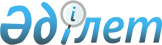 Об определении процентного отношения численности иностранных работников (менеджеров и специалистов), привлекаемых в рамках внутрикорпоративного перевода, к количеству казахстанских кадров
					
			Утративший силу
			
			
		
					Приказ Министра здравоохранения и социального развития Республики Казахстан от 5 апреля 2016 года № 259. Зарегистрирован в Министерстве юстиции Республики Казахстан 17 мая 2016 года № 13709. Утратил силу приказом Министра труда и социальной защиты населения Республики Казахстан от 25 сентября 2017 года № 314 (вводится в действие по истечении десяти календарных дней после дня его первого официального опубликования)
      Сноска. Утратил силу приказом Министра труда и социальной защиты населения РК от 25.09.2017 № 314 (вводится в действие по истечении десяти календарных дней после дня его первого официального опубликования).

      Примечание РЦПИ!

      Порядок введения в действие настоящего приказ см. п.4
      В соответствии с пунктом 8 статьи 11 Закона Республики Казахстан от 23 января 2001 года "О занятости населения" ПРИКАЗЫВАЮ:
      1. Определить, что процентное отношение численности иностранных работников (менеджеров и специалистов), привлекаемых в рамках внутрикорпоративного перевода составляет не более пятидесяти процентов к количеству казахстанских кадров соответствующей категории.
      2. Комитету труда, социальной защиты и миграции Министерства здравоохранения и социального развития Республики Казахстан обеспечить:
      1) государственную регистрацию настоящего приказа в Министерстве юстиции Республики Казахстан;
      2) в течение десяти календарных дней после государственной регистрации настоящего приказа направление его копии на официальное опубликование в периодических печатных изданиях и в информационно-правовой системе "Әділет";
      3) направление в печатном и электронном виде в течении пяти рабочих дней со дня подписания в одном экземпляре на государственном и русском языках в Республиканское государственное предприятие на праве хозяйственного ведения "Республиканский центр правовой информации" для включения в Эталонный контрольный банк нормативных правовых актов Республики Казахстан;
      4) размещение настоящего приказа на интернет-ресурсе Министерства здравоохранения и социального развития Республики Казахстан;
      5) в течение десяти рабочих дней после государственной регистрации настоящего приказа в Министерстве юстиции Республики Казахстан представление в Департамент юридической службы Министерства здравоохранения и социального развития Республики Казахстан сведений об исполнении мероприятий, предусмотренных подпунктами 1), 2), 3) и 4) настоящего пункта.
      3. Контроль за исполнением настоящего приказа возложить на вице-министра здравоохранения и социального развития Республики Казахстан Нурымбетова Б.Б.
      4. Настоящий приказ вводится в действие по истечении десяти календарных дней после дня его первого официального опубликования.
      Действие пункта 1 настоящего приказа до 1 января 2017 года не распространяется на недропользователей Карачаганакского, Северо-Каспийского и Тенгизского проектов, а также их операторов, подрядных и субподрядных организаций (за исключением организаций, привлекаемых самими субподрядчиками).
      СОГЛАСОВАН   
      Министр национальной экономики   
      Республики Казахстан   
      ________________________ Е. Досаев   
      18 апреля 2016 года
					© 2012. РГП на ПХВ «Институт законодательства и правовой информации Республики Казахстан» Министерства юстиции Республики Казахстан
				
Министр здравоохранения
и социального развития
Республики Казахстан
Т. Дуйсенова